                                                                          PROGRAM                    RAJDU ROWEROWEGO MAŁOPOLSKA TOUR 2018                                                     Stary Sącz - 26.08.2018  10.00 – 11.45 – zgłoszenia do Rajdu na Błoniach przy Ołtarzu Papieskim – pobieranie pakietów start- Błonia przy Ołtarzu Papieskim – start Rajdu na wszystkie trasy (MAXI, MAXI XL, MIDI, MINI, MINI S)Trasa MAXI (36 km):Błonia przy Ołtarzu Papieskim – ul. Papieska – ul. Bandurskiego – ul. Rocha – ul Węgierska – Sapieniec – Lipie – Moszczenica Niżna – Moszczenica Wyżna – Skrudzina – Gaboń – Gołkowice Górne – Skrudzina – Moszczenica Wyżna – Przysietnica – Sapieniec – Lipie – Moszczenica Niżna – ul. Partyzantów – ul. Nowa – ul. Rocha – ul. Bandurskiego – ul. Papieska -  Błonia przy Ołtarzu PapieskimTrasa MAXI XL (47 km):Błonia przy Ołtarzu Papieskim – ul. Papieska – ul. Bandurskiego – ul. Rocha – ul Węgierska – Sapieniec – Lipie – Moszczenica Niżna – Moszczenica Wyżna – Skrudzina – Gaboń – Przechyba Schroniskao PTTK (postój i posiłek) – Gaboń – Skrudzina – Moszczenica Wyżna – Moszczenica Niżna – ul. Partyzantów – ul. Nowa – ul. Rocha – ul. Bandurskiego – ul. Papieska -  Błonia przy Ołtarzu Papieskim  Trasa MIDI  (23 km):Błonia przy Ołtarzu Papieskim – ul. Papieska – ul. Bandurskiego – ul. Rocha – ul Węgierska – Sapieniec – Lipie – Moszczenica Niżna – Moszczenica Wyżna – Przysietnica – Sapieniec – Lipie – Moszczenica Niżna – ul. Partyzantów – ul. Nowa – ul. Rocha – ul. Bandurskiego – ul. Papieska -  Błonia przy Ołtarzu PapieskimTrasa MINI  (górska 13 km)Błonia przy Ołtarzu Papieskim – ul. Papieska – ul. Bandurskiego – ul. Rocha – ul Węgierska – Sapieniec – Lipie – Moszczenica Niżna – ul. Partyzantów – ul. Nowa – ul. Rocha – ul. Bandurskiego – ul. Papieska -  Błonia przy Ołtarzu Papieskim (bufet owocowy)Trasa MINI S – (płaska 13 km)Błonia przy Ołtarzu Papieskim – Trakt Św. Kingi – ścieżka rowerowa przez las – ścieżka rowerowa wzdłóż ul. Jana Pawla II – Rondo DK 87 – ścieżka rowerowa w ul. Piaskowej – Piaski – ścieżka rowerowa wzdłuż Popradu – Cyganowice – Barcice Stadion (postój – bufet owocowy) – ścieżka rowerowa wzdłóż Popradu – Cyganowice – Piaski – Rondo DK 87 – ścieżka rowerowa wzdłuż ul. Jana Pawła II – ścieżka rowerowa przez las – Trakt Św. Kingi – Błonia przy Ołtarzu Papieskim12.35 – 16.00 – przyjazd do mety na Błoniach13.00 – 16.00 – posiłek, festyn sportowy, występy, konkursy, gry, nagrody dla uczestników14.00 – 14.45 – zapisy do zawodów dla dzieci15.00 – start do zawodów dzieci – Błonia– dekoracja wszystkich uczestników zawodów dla dzieciCZASOWY PLAN PRZEJAZDU (orientacyjny)12.00 – 12.00  - Blonia przy Ołtarzu Papieskim12.25 – 12.40  – Moszczenica Niżna12.35– 13.30  - Moszczenica Wyżna12.50 – 13.45 – Skrudzina            13.00 – 14.00 – Gaboń13.30 – 15.00 – Schronisko na Przechybie (MAXI XL)12.45 - 14.45 – Przysietnica12.25 – 15.45 – Moszczenica Niżna12.35 – 16.00 – Blonia przy Ołtarzu Papieskim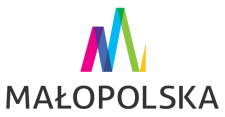    Projekt realizowany ze środków finansowych Województwa Małopolskiego